基本信息基本信息 更新时间：2024-01-09 13:56  更新时间：2024-01-09 13:56  更新时间：2024-01-09 13:56  更新时间：2024-01-09 13:56 姓    名姓    名文翔文翔年    龄34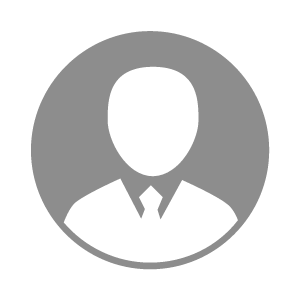 电    话电    话下载后可见下载后可见毕业院校江西农业大学南昌商学院邮    箱邮    箱下载后可见下载后可见学    历本科住    址住    址江西省南昌市艾溪湖一路568号江西省南昌市艾溪湖一路568号期望月薪20000以上求职意向求职意向财务总监财务总监财务总监财务总监期望地区期望地区湖南省|广东省湖南省|广东省湖南省|广东省湖南省|广东省教育经历教育经历就读学校：江西农业大学南昌商学院 就读学校：江西农业大学南昌商学院 就读学校：江西农业大学南昌商学院 就读学校：江西农业大学南昌商学院 就读学校：江西农业大学南昌商学院 就读学校：江西农业大学南昌商学院 就读学校：江西农业大学南昌商学院 工作经历工作经历工作单位：江西正邦科技股份有限公司 工作单位：江西正邦科技股份有限公司 工作单位：江西正邦科技股份有限公司 工作单位：江西正邦科技股份有限公司 工作单位：江西正邦科技股份有限公司 工作单位：江西正邦科技股份有限公司 工作单位：江西正邦科技股份有限公司 自我评价自我评价1、本人具备一线农牧企业正邦多年工作经验，有 2年以上集团层面经验，有 8年以上财务管理工作
经验，深耕农业包括养殖饲料快消品行业多年，熟悉具体标准化，流程化，体系化管理模式；
2、本人对财务管理、融资、审计都有丰富经验，团队管理经验丰富；
3、本人选稳定性好，无频跳风险1、本人具备一线农牧企业正邦多年工作经验，有 2年以上集团层面经验，有 8年以上财务管理工作
经验，深耕农业包括养殖饲料快消品行业多年，熟悉具体标准化，流程化，体系化管理模式；
2、本人对财务管理、融资、审计都有丰富经验，团队管理经验丰富；
3、本人选稳定性好，无频跳风险1、本人具备一线农牧企业正邦多年工作经验，有 2年以上集团层面经验，有 8年以上财务管理工作
经验，深耕农业包括养殖饲料快消品行业多年，熟悉具体标准化，流程化，体系化管理模式；
2、本人对财务管理、融资、审计都有丰富经验，团队管理经验丰富；
3、本人选稳定性好，无频跳风险1、本人具备一线农牧企业正邦多年工作经验，有 2年以上集团层面经验，有 8年以上财务管理工作
经验，深耕农业包括养殖饲料快消品行业多年，熟悉具体标准化，流程化，体系化管理模式；
2、本人对财务管理、融资、审计都有丰富经验，团队管理经验丰富；
3、本人选稳定性好，无频跳风险1、本人具备一线农牧企业正邦多年工作经验，有 2年以上集团层面经验，有 8年以上财务管理工作
经验，深耕农业包括养殖饲料快消品行业多年，熟悉具体标准化，流程化，体系化管理模式；
2、本人对财务管理、融资、审计都有丰富经验，团队管理经验丰富；
3、本人选稳定性好，无频跳风险1、本人具备一线农牧企业正邦多年工作经验，有 2年以上集团层面经验，有 8年以上财务管理工作
经验，深耕农业包括养殖饲料快消品行业多年，熟悉具体标准化，流程化，体系化管理模式；
2、本人对财务管理、融资、审计都有丰富经验，团队管理经验丰富；
3、本人选稳定性好，无频跳风险1、本人具备一线农牧企业正邦多年工作经验，有 2年以上集团层面经验，有 8年以上财务管理工作
经验，深耕农业包括养殖饲料快消品行业多年，熟悉具体标准化，流程化，体系化管理模式；
2、本人对财务管理、融资、审计都有丰富经验，团队管理经验丰富；
3、本人选稳定性好，无频跳风险其他特长其他特长